Сумська міська радаVІІ СКЛИКАННЯ      СЕСІЯРІШЕННЯ	У зв’язку з розширенням співробітництва Сумської міської ради з містами зарубіжних країн, з метою визначення відповідальних виконавців окремих завдань міської програми «Відкритий інформаційний простір м. Суми» на 2016-2018 роки (зі змінами), забезпечення виконання запланованих проектів і завдань у 2018 році, приведення у відповідність змін, які вносились протягом періоду дії програми, керуючись статтею 25 Закону України «Про місцеве самоврядування в Україні», Сумська міська радаВИРІШИЛА:	1. Внести зміни до міської програми «Відкритий інформаційний простір м. Суми» на 2016-2018 роки, затвердженої рішенням Сумської міської ради від 30 грудня 2016 року № 204 - МР, виклавши  у наступній редакції:	1.1. Рядки 9, 9.1 підрозділу 1.1 «Паспорт міської Програми «Відкритий інформаційний простір м. Суми» на 2016-2018 роки» розділу 1 «Загальна характеристика Програми»:	1.2. Додатки до Програми:	-   №1 «Ресурсне забезпечення міської Програми «Відкритий інформаційний простір м. Суми на 2016-2018 роки»;	- №2 «Напрями діяльності, завдання та заходи міської Програми «Відкритий інформаційний простір м. Суми» на 2016-2018 роки»;	- №3 «Перелік завдань міської Програми «Відкритий інформаційний простір м. Суми» на 2016-2018 роки»;	  - № 4 до Програми «Результативні показники виконання завдань міської Програми «Відкритий інформаційний простір м. Суми» на 2016-2018 роки» » (додатки 1,2,3,4 до цього рішення).2. Організацію виконання даного рішення покласти на заступників міського голови згідно з розподілом обов’язків, контроль - на профільну постійну комісію Сумської міської ради.Сумський міський голова						О.М. ЛисенкоВиконавець: Кохан А.І.Ініціатор розгляду питання – постійна комісія з питань законності, взаємодії з правоохоронними органами, запобігання та протидії корупції, місцевого самоврядування, регламенту, депутатської діяльності та етики, з питань майна комунальної власності та приватизаціїПроект рішення підготовлений департаментом комунікацій та інформаційної політики СМРДоповідає – директор департаменту комунікацій та інформаційної політики Кохан А.І. Додаток 1до рішення Сумської міської ради «Про внесення змін до рішення Сумської міської ради від 30 грудня 2015 року № 204 - МР «Про міську програму «Відкритий інформаційний простір м. Суми» на 2016- 2018 роки» (зі змінами)»від                                      №Ресурсне забезпечення міської Програми «Відкритий інформаційний простір м. Суми» на 2016 - 2018 роки                                                                                                       тис. грн.Міський голова								О.М. ЛисенкоВиконавець: Кохан А.І.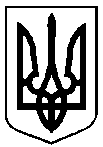 Проектоприлюднено27 жовтня 2017 року23 листопада 2017 рокувід                    2016 року №       - МРм. СумиПро внесення змін до рішення Сумської міської ради від 30 грудня 2015 року № 204 - МР «Про міську програму «Відкритий інформаційний простір         м. Суми» на 2016-2018 роки (зі змінами)«9. Загальний обсяг фінансових ресурсів, необхідних для реалізації програми, усього, у тому числі:15096,7 тис. грн.,у т.ч. по роках:2016 рік – 3 286,7, тис. грн.2017 рік – 4 261,5, тис. грн.2018 рік – 7548,5, тис. грн.»«9.1. коштів міського бюджету15096,7 тис. грн.,у т.ч. по роках:2016 рік – 3 286,7, тис. грн.2017 рік – 4 261,5, тис. грн.2018 рік – 7548,5, тис. грн.»Обсяг коштів, які пропонується залучити на виконання програмиПеріоди виконання програмиПеріоди виконання програмиПеріоди виконання програмиУсього витрат на виконання програмиОбсяг коштів, які пропонується залучити на виконання програми2016 рік2017 рік2018 рікУсього витрат на виконання програмиОбсяг ресурсів, усього, у тому числі:3 286,74 261,57 548,515096,7державний бюджет----обласний бюджет----міський бюджет3 286,74 261,97 548,515096,7кошти небюджетних джерел----